E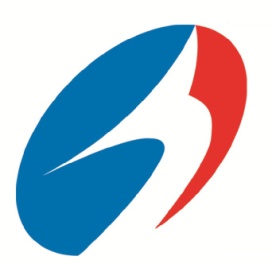 江海汇鑫研究电话：024-31308888-8222 /8836江海汇鑫期货IB业务部 /沈阳市沈河区青年大街51-2号B座12层/www.hxqh.com本报告的信息均来源于公开资料，我公司对这些信息的准确性和完整性不作任何保证，也不保证所包含的信息和建议不会发生任何变更。我们已力求报告内容的客观、公正，但文中的观点、结论和建议仅供参考，报告中的信息或意见并不构成所述品种的操作依据，投资者据此做出的任何投资决策与本公司和作者无关。理由评述操作建议股指上周五股指三大品种维持宽幅震荡，技术上维持近两周高位宽幅震荡洗盘。消息面看，上周五证监会再次表态严查配资资金进入股指，继4月中旬以来每周末发声后再次表态。股指目前操作难度加大，建议暂时以观望为主，等待再次方向确认。上周五股指三大品种维持宽幅震荡，技术上维持近两周高位宽幅震荡洗盘。消息面看，上周五证监会再次表态严查配资资金进入股指，继4月中旬以来每周末发声后再次表态。股指目前操作难度加大，建议暂时以观望为主，等待再次方向确认。菜粕豆粕粕类目前维持底部震荡，目前利空因素主要是库存加大，出现胀库现象，限制粕类商品上涨，利多因素主要是今年获奖出现严重厄尔尼若现象，对长线粕类形成上涨支撑；而且CPI近几月持续走高，粕类商品收益，短期操作上，仍以前期长线多单持有为主，尚未建仓者观望或者逢低轻仓布局多单为主。粕类目前维持底部震荡，目前利空因素主要是库存加大，出现胀库现象，限制粕类商品上涨，利多因素主要是今年获奖出现严重厄尔尼若现象，对长线粕类形成上涨支撑；而且CPI近几月持续走高，粕类商品收益，短期操作上，仍以前期长线多单持有为主，尚未建仓者观望或者逢低轻仓布局多单为主。油脂油脂近期受马来西亚棕榈出口数据良好，厄尔尼若现象炒作油脂出现较大幅度反弹，从目前前二十名会员持仓结构看，油脂后期获奖出现调整可能，建议等待调整机会，逢低布局。油脂近期受马来西亚棕榈出口数据良好，厄尔尼若现象炒作油脂出现较大幅度反弹，从目前前二十名会员持仓结构看，油脂后期获奖出现调整可能，建议等待调整机会，逢低布局。铜铜价受美元上涨预期影响，加上现货市场需求低迷，近期阴跌不断，仍有继续调整空间，但不建议追空操作，暂时以观望为主。铜价受美元上涨预期影响，加上现货市场需求低迷，近期阴跌不断，仍有继续调整空间，但不建议追空操作，暂时以观望为主。鸡蛋鸡蛋目前现货市场低迷，近期受南方降雨运输受到影响，而且目前年轻鸡供给大于淘汰鸡，鸡蛋供应仍以宽松为主，而需求方面，传统节日端午节今年需求影响有限，鸡蛋价格仍以震荡下跌为主，建议前期空单仍可持有，尚未建仓者观望，预计本月中旬仍以鸡蛋目前现货市场低迷，近期受南方降雨运输受到影响，而且目前年轻鸡供给大于淘汰鸡，鸡蛋供应仍以宽松为主，而需求方面，传统节日端午节今年需求影响有限，鸡蛋价格仍以震荡下跌为主，建议前期空单仍可持有，尚未建仓者观望，预计本月中旬仍以天胶橡胶上周再次出现调整，从长线看橡胶仍然看涨，建议前期多单继续持有，尚未建仓者仍可逢低布局。橡胶上周再次出现调整，从长线看橡胶仍然看涨，建议前期多单继续持有，尚未建仓者仍可逢低布局。铁矿石澳大利亚最大铁矿石输出口港5月出口量创历史最高纪录。据数据显示，黑德兰大型散货出口码头五月份出货量增长7.4%，至3800万吨，去年同期期内，供需双方博弈状态凸显，卖方提价销售仍显吃力，但整体市场仍维持趋扬状态。为3605万吨。出口到中国的铁矿石规模从四月份的3010万吨攀升至五月份的3170万吨。 澳大利亚最大铁矿石输出口港5月出口量创历史最高纪录。据数据显示，黑德兰大型散货出口码头五月份出货量增长7.4%，至3800万吨，去年同期期内，供需双方博弈状态凸显，卖方提价销售仍显吃力，但整体市场仍维持趋扬状态。为3605万吨。出口到中国的铁矿石规模从四月份的3010万吨攀升至五月份的3170万吨。 螺纹钢热卷热卷	随着国内钢厂检修结束，铁矿石需求量将有所加快，而在6月中下旬我国将迎来进口铁矿石到港的高峰，这对于近期强势的铁矿石价格恐将形成一定压制。进而对于现下钢市在平缓消化外部利空的钢市也形成明显打压，钢价缓慢小阴跌的格局也有望再度演绎成凌厉下杀，成材价格再度突破新低仍存可能。因此，对于目前的钢市而言，仍要做最坏的准备，尽管稳增长政策持续加码，整体经济景气表现也有所抬升，但是市场在短期内仍需消化利空压制，进一步探底走势不变，尔后有望逐步企稳筑底。热卷	随着国内钢厂检修结束，铁矿石需求量将有所加快，而在6月中下旬我国将迎来进口铁矿石到港的高峰，这对于近期强势的铁矿石价格恐将形成一定压制。进而对于现下钢市在平缓消化外部利空的钢市也形成明显打压，钢价缓慢小阴跌的格局也有望再度演绎成凌厉下杀，成材价格再度突破新低仍存可能。因此，对于目前的钢市而言，仍要做最坏的准备，尽管稳增长政策持续加码，整体经济景气表现也有所抬升，但是市场在短期内仍需消化利空压制，进一步探底走势不变，尔后有望逐步企稳筑底。焦炭焦煤焦煤	 煤价的长期下跌，迫使矿商除了削减成本之外，不得不采取其他措施。由于全球煤炭长期供应过剩，煤产量需要进一步减少，才有可能使煤价回升。4月，中国炼焦煤进口量和去年同期相比减少40%以上,短期来看，焦煤焦炭价格仍然处于弱势没有较大改观，短期不建议抄底，建议等基本面转好再进行操作。焦煤	 煤价的长期下跌，迫使矿商除了削减成本之外，不得不采取其他措施。由于全球煤炭长期供应过剩，煤产量需要进一步减少，才有可能使煤价回升。4月，中国炼焦煤进口量和去年同期相比减少40%以上,短期来看，焦煤焦炭价格仍然处于弱势没有较大改观，短期不建议抄底，建议等基本面转好再进行操作。白糖隔夜，ice7月期糖小幅回落，短期市场维持弱势格局。从基本面来看，市场预计全球白糖库存保持较高水平，库存压力制约糖价反弹。技术面来看，07合约维持低位运行，短期市场弱势格局无实质转变。国内来看，截至2015年5月底，本制糖期全国共生产食糖1052.19万吨，本制糖期全国累计销售食糖617.49万吨，累计销糖率58.69%（上制糖期同期51.41%），减产抵消了销售压力，国内白糖基本面偏多支撑短期价格。技术面，期糖1509合约维持5500至5650元箱体运行。隔夜，ice7月期糖小幅回落，短期市场维持弱势格局。从基本面来看，市场预计全球白糖库存保持较高水平，库存压力制约糖价反弹。技术面来看，07合约维持低位运行，短期市场弱势格局无实质转变。国内来看，截至2015年5月底，本制糖期全国共生产食糖1052.19万吨，本制糖期全国累计销售食糖617.49万吨，累计销糖率58.69%（上制糖期同期51.41%），减产抵消了销售压力，国内白糖基本面偏多支撑短期价格。技术面，期糖1509合约维持5500至5650元箱体运行。棉花隔夜，ice7月期棉再度回落，短期围绕60日线震荡。消息面来看，美国农业部公布的数据成中性，使得短期价格缺乏消息面指引，价格维持箱体运行，库存压力依旧是当前的主要因素。技术面来看，美棉围绕60日线震荡，等待市场选择运行方向。国内来看，棉花现货去库存持续，短期价格偏弱运行。技术面，1509合约进入盘底阶段，策略上保持观望。隔夜，ice7月期棉再度回落，短期围绕60日线震荡。消息面来看，美国农业部公布的数据成中性，使得短期价格缺乏消息面指引，价格维持箱体运行，库存压力依旧是当前的主要因素。技术面来看，美棉围绕60日线震荡，等待市场选择运行方向。国内来看，棉花现货去库存持续，短期价格偏弱运行。技术面，1509合约进入盘底阶段，策略上保持观望。